Classificação para atribuição de aulas no CEL da EE Dr. Fábio Barreto – 2018Resolução SE 44/2014, artigo 15InglêsPortadores de diploma de licenciatura plena I- Titulares de Cargo1- Tatiane Martins F. Komatsu – 6,2672- Lúcia Aparecida Bertoli – 1,4043- Joice de Lima Sobral – 1,2164- Luciana G. da Silva – 0,40II- Candidatos categoria O1- Sandra Régio C. Marques – 12,8812- Camila Régio Azevedo – 1,0863- Sandra A. C. de Andrade – 0,548EspanholPortadores de diploma de licenciatura plenaI- Titular de Cargo1- Tatiane Martins F. Komatsu – 8,723II- Candidatos categoria OPortador de diploma de licenciatura plena1- Karen Etsumi Kuwano – 24,302- Núbia Pereira do Amaral – 18,6083- Sandra Régio C. Marques – 13,881JaponêsI- Portador de diploma de licenciatura plena com exame de proficiência linguísticaI- Candidatos categoria O1- Setsuko Noguti Takushi – 20,976Registro, 18/01/2018SECRETARIA DE ESTADO DA EDUCAÇÃODIRETORIA DE ENSINO – REGIÃO DE REGISTROR: Vitória, 465, Jardim América, CEP: 11900-000 - Registro/SP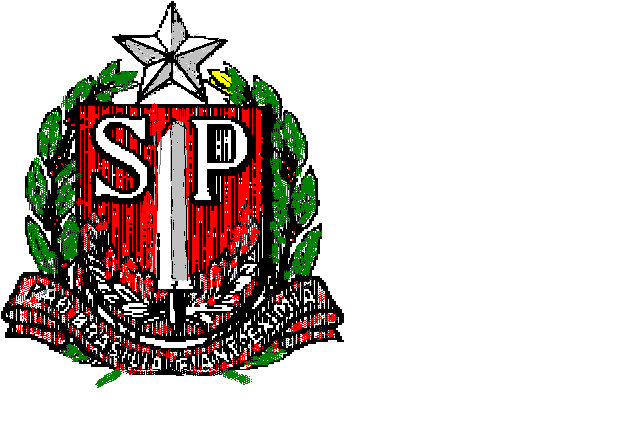 